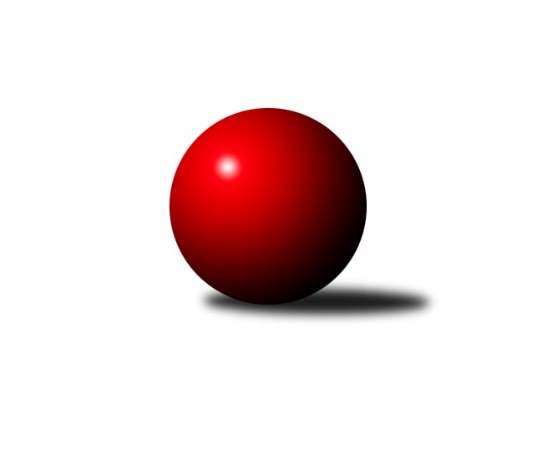 Č.6Ročník 2017/2018	4.6.2024 1. KLZ 2017/2018Statistika 6. kolaTabulka družstev:		družstvo	záp	výh	rem	proh	skore	sety	průměr	body	plné	dorážka	chyby	1.	KK Slovan Rosice	6	6	0	0	36.0 : 12.0 	(87.0 : 57.0)	3443	12	2241	1202	11.8	2.	KK Slavia Praha	6	5	1	0	36.0 : 12.0 	(77.0 : 67.0)	3271	11	2181	1091	22.2	3.	SKK  Náchod	6	3	1	2	27.5 : 20.5 	(80.5 : 63.5)	3272	7	2193	1080	26.5	4.	KC Zlín	6	3	1	2	27.0 : 21.0 	(75.0 : 69.0)	3270	7	2208	1062	33.2	5.	SKK Rokycany	5	3	0	2	21.0 : 19.0 	(57.5 : 62.5)	3220	6	2198	1023	32	6.	KK Blansko	6	3	0	3	28.0 : 20.0 	(87.0 : 57.0)	3271	6	2198	1074	23.3	7.	TJ Spartak Přerov	6	2	1	3	24.0 : 24.0 	(73.0 : 71.0)	3278	5	2210	1068	26.5	8.	TJ Sokol Duchcov	6	2	1	3	24.0 : 24.0 	(71.5 : 72.5)	3212	5	2171	1040	30	9.	SKK Jičín	6	2	0	4	17.5 : 30.5 	(64.5 : 79.5)	3251	4	2184	1067	32.3	10.	KK Konstruktiva Praha	6	2	0	4	16.0 : 32.0 	(61.0 : 83.0)	3245	4	2177	1068	32.5	11.	TJ Valašské Meziříčí	5	1	0	4	13.0 : 27.0 	(55.0 : 65.0)	3152	2	2151	1001	30.4	12.	SK Žižkov Praha	6	0	1	5	10.0 : 38.0 	(51.0 : 93.0)	3124	1	2142	982	43.5Tabulka doma:		družstvo	záp	výh	rem	proh	skore	sety	průměr	body	maximum	minimum	1.	KK Blansko	3	3	0	0	21.0 : 3.0 	(52.5 : 19.5)	3298	6	3315	3287	2.	KK Slovan Rosice	3	3	0	0	17.0 : 7.0 	(40.5 : 31.5)	3435	6	3491	3401	3.	SKK Rokycany	3	3	0	0	17.0 : 7.0 	(39.0 : 33.0)	3342	6	3432	3258	4.	KK Slavia Praha	3	2	1	0	18.0 : 6.0 	(36.5 : 35.5)	3277	5	3304	3231	5.	TJ Spartak Přerov	3	2	0	1	15.0 : 9.0 	(40.5 : 31.5)	3347	4	3376	3313	6.	TJ Sokol Duchcov	3	2	0	1	15.0 : 9.0 	(37.5 : 34.5)	3162	4	3195	3130	7.	SKK  Náchod	3	2	0	1	14.0 : 10.0 	(39.0 : 33.0)	3245	4	3317	3196	8.	SKK Jičín	3	2	0	1	13.5 : 10.5 	(36.5 : 35.5)	3338	4	3368	3316	9.	KK Konstruktiva Praha	3	2	0	1	12.0 : 12.0 	(33.5 : 38.5)	3162	4	3196	3124	10.	KC Zlín	3	1	1	1	13.0 : 11.0 	(37.0 : 35.0)	3179	3	3244	3144	11.	TJ Valašské Meziříčí	2	1	0	1	8.0 : 8.0 	(26.0 : 22.0)	3302	2	3355	3249	12.	SK Žižkov Praha	3	0	1	2	6.0 : 18.0 	(26.5 : 45.5)	3165	1	3196	3133Tabulka venku:		družstvo	záp	výh	rem	proh	skore	sety	průměr	body	maximum	minimum	1.	KK Slovan Rosice	3	3	0	0	19.0 : 5.0 	(46.5 : 25.5)	3446	6	3505	3371	2.	KK Slavia Praha	3	3	0	0	18.0 : 6.0 	(40.5 : 31.5)	3269	6	3331	3209	3.	KC Zlín	3	2	0	1	14.0 : 10.0 	(38.0 : 34.0)	3300	4	3333	3261	4.	SKK  Náchod	3	1	1	1	13.5 : 10.5 	(41.5 : 30.5)	3281	3	3435	3144	5.	TJ Sokol Duchcov	3	0	1	2	9.0 : 15.0 	(34.0 : 38.0)	3228	1	3284	3122	6.	TJ Spartak Přerov	3	0	1	2	9.0 : 15.0 	(32.5 : 39.5)	3255	1	3315	3190	7.	SKK Rokycany	2	0	0	2	4.0 : 12.0 	(18.5 : 29.5)	3160	0	3278	3041	8.	KK Blansko	3	0	0	3	7.0 : 17.0 	(34.5 : 37.5)	3262	0	3381	3086	9.	TJ Valašské Meziříčí	3	0	0	3	5.0 : 19.0 	(29.0 : 43.0)	3102	0	3166	3043	10.	SKK Jičín	3	0	0	3	4.0 : 20.0 	(28.0 : 44.0)	3222	0	3270	3138	11.	KK Konstruktiva Praha	3	0	0	3	4.0 : 20.0 	(27.5 : 44.5)	3272	0	3298	3251	12.	SK Žižkov Praha	3	0	0	3	4.0 : 20.0 	(24.5 : 47.5)	3130	0	3187	3049Tabulka podzimní části:		družstvo	záp	výh	rem	proh	skore	sety	průměr	body	doma	venku	1.	KK Slovan Rosice	6	6	0	0	36.0 : 12.0 	(87.0 : 57.0)	3443	12 	3 	0 	0 	3 	0 	0	2.	KK Slavia Praha	6	5	1	0	36.0 : 12.0 	(77.0 : 67.0)	3271	11 	2 	1 	0 	3 	0 	0	3.	SKK  Náchod	6	3	1	2	27.5 : 20.5 	(80.5 : 63.5)	3272	7 	2 	0 	1 	1 	1 	1	4.	KC Zlín	6	3	1	2	27.0 : 21.0 	(75.0 : 69.0)	3270	7 	1 	1 	1 	2 	0 	1	5.	SKK Rokycany	5	3	0	2	21.0 : 19.0 	(57.5 : 62.5)	3220	6 	3 	0 	0 	0 	0 	2	6.	KK Blansko	6	3	0	3	28.0 : 20.0 	(87.0 : 57.0)	3271	6 	3 	0 	0 	0 	0 	3	7.	TJ Spartak Přerov	6	2	1	3	24.0 : 24.0 	(73.0 : 71.0)	3278	5 	2 	0 	1 	0 	1 	2	8.	TJ Sokol Duchcov	6	2	1	3	24.0 : 24.0 	(71.5 : 72.5)	3212	5 	2 	0 	1 	0 	1 	2	9.	SKK Jičín	6	2	0	4	17.5 : 30.5 	(64.5 : 79.5)	3251	4 	2 	0 	1 	0 	0 	3	10.	KK Konstruktiva Praha	6	2	0	4	16.0 : 32.0 	(61.0 : 83.0)	3245	4 	2 	0 	1 	0 	0 	3	11.	TJ Valašské Meziříčí	5	1	0	4	13.0 : 27.0 	(55.0 : 65.0)	3152	2 	1 	0 	1 	0 	0 	3	12.	SK Žižkov Praha	6	0	1	5	10.0 : 38.0 	(51.0 : 93.0)	3124	1 	0 	1 	2 	0 	0 	3Tabulka jarní části:		družstvo	záp	výh	rem	proh	skore	sety	průměr	body	doma	venku	1.	TJ Sokol Duchcov	0	0	0	0	0.0 : 0.0 	(0.0 : 0.0)	0	0 	0 	0 	0 	0 	0 	0 	2.	SKK Jičín	0	0	0	0	0.0 : 0.0 	(0.0 : 0.0)	0	0 	0 	0 	0 	0 	0 	0 	3.	TJ Spartak Přerov	0	0	0	0	0.0 : 0.0 	(0.0 : 0.0)	0	0 	0 	0 	0 	0 	0 	0 	4.	SKK Rokycany	0	0	0	0	0.0 : 0.0 	(0.0 : 0.0)	0	0 	0 	0 	0 	0 	0 	0 	5.	SK Žižkov Praha	0	0	0	0	0.0 : 0.0 	(0.0 : 0.0)	0	0 	0 	0 	0 	0 	0 	0 	6.	KK Slavia Praha	0	0	0	0	0.0 : 0.0 	(0.0 : 0.0)	0	0 	0 	0 	0 	0 	0 	0 	7.	KC Zlín	0	0	0	0	0.0 : 0.0 	(0.0 : 0.0)	0	0 	0 	0 	0 	0 	0 	0 	8.	TJ Valašské Meziříčí	0	0	0	0	0.0 : 0.0 	(0.0 : 0.0)	0	0 	0 	0 	0 	0 	0 	0 	9.	SKK  Náchod	0	0	0	0	0.0 : 0.0 	(0.0 : 0.0)	0	0 	0 	0 	0 	0 	0 	0 	10.	KK Konstruktiva Praha	0	0	0	0	0.0 : 0.0 	(0.0 : 0.0)	0	0 	0 	0 	0 	0 	0 	0 	11.	KK Slovan Rosice	0	0	0	0	0.0 : 0.0 	(0.0 : 0.0)	0	0 	0 	0 	0 	0 	0 	0 	12.	KK Blansko	0	0	0	0	0.0 : 0.0 	(0.0 : 0.0)	0	0 	0 	0 	0 	0 	0 	0 Zisk bodů pro družstvo:		jméno hráče	družstvo	body	zápasy	v %	dílčí body	sety	v %	1.	Lucie Vaverková 	KK Slovan Rosice 	6	/	6	(100%)	20	/	24	(83%)	2.	Natálie Topičová 	KK Slovan Rosice 	6	/	6	(100%)	18	/	24	(75%)	3.	Terezie Krákorová 	SKK Rokycany 	5	/	5	(100%)	14	/	20	(70%)	4.	Martina Hrdinová 	SKK  Náchod 	5	/	6	(83%)	20.5	/	24	(85%)	5.	Naděžda Dobešová 	KK Slovan Rosice 	5	/	6	(83%)	18.5	/	24	(77%)	6.	Šárka Majerová 	SKK  Náchod 	5	/	6	(83%)	16	/	24	(67%)	7.	Martina Zimáková 	KC Zlín 	5	/	6	(83%)	15.5	/	24	(65%)	8.	Olga Hejhalová 	KK Slavia Praha 	5	/	6	(83%)	15	/	24	(63%)	9.	Nikol Plačková 	TJ Sokol Duchcov 	5	/	6	(83%)	13.5	/	24	(56%)	10.	Vlasta Kohoutová 	KK Slavia Praha 	5	/	6	(83%)	13.5	/	24	(56%)	11.	Adéla Kolaříková 	TJ Sokol Duchcov 	4	/	5	(80%)	12.5	/	20	(63%)	12.	Zuzana Musilová 	KK Blansko  	4	/	5	(80%)	12	/	20	(60%)	13.	Lucie Nevřivová 	KK Blansko  	4	/	6	(67%)	17	/	24	(71%)	14.	Zdeňka Ševčíková 	KK Blansko  	4	/	6	(67%)	15	/	24	(63%)	15.	Kateřina Fajdeková 	TJ Spartak Přerov 	4	/	6	(67%)	14	/	24	(58%)	16.	Renáta Šimůnková 	SKK  Náchod 	4	/	6	(67%)	11.5	/	24	(48%)	17.	Martina Ančincová 	KC Zlín 	4	/	6	(67%)	11	/	24	(46%)	18.	Monika Hercíková 	SKK Jičín 	3.5	/	5	(70%)	12	/	20	(60%)	19.	Denisa Pytlíková 	SKK Rokycany 	3	/	3	(100%)	8	/	12	(67%)	20.	Lenka Chalupová 	TJ Sokol Duchcov 	3	/	4	(75%)	10.5	/	16	(66%)	21.	Kamila Katzerová 	TJ Spartak Přerov 	3	/	4	(75%)	10	/	16	(63%)	22.	Michaela Kučerová 	KK Slavia Praha 	3	/	4	(75%)	10	/	16	(63%)	23.	Blanka Mizerová 	SK Žižkov Praha 	3	/	4	(75%)	8	/	16	(50%)	24.	Markéta Ptáčková 	KK Blansko  	3	/	5	(60%)	13	/	20	(65%)	25.	Pavla Čípová 	TJ Valašské Meziříčí 	3	/	5	(60%)	12.5	/	20	(63%)	26.	Veronika Horková 	SKK Rokycany 	3	/	5	(60%)	11.5	/	20	(58%)	27.	Simona Koutníková 	TJ Sokol Duchcov 	3	/	5	(60%)	11.5	/	20	(58%)	28.	Helena Gruszková 	KK Slavia Praha 	3	/	5	(60%)	11	/	20	(55%)	29.	Monika Pavelková 	TJ Spartak Přerov 	3	/	5	(60%)	11	/	20	(55%)	30.	Zuzana Machalová 	TJ Spartak Přerov 	3	/	5	(60%)	11	/	20	(55%)	31.	Šárka Marková 	KK Slavia Praha 	3	/	5	(60%)	10.5	/	20	(53%)	32.	Petra Najmanová 	KK Konstruktiva Praha  	3	/	5	(60%)	10.5	/	20	(53%)	33.	Marie Říhová 	SKK Jičín 	3	/	5	(60%)	9	/	20	(45%)	34.	Martina Starecki 	KK Konstruktiva Praha  	3	/	6	(50%)	13	/	24	(54%)	35.	Aneta Cvejnová 	SKK  Náchod 	3	/	6	(50%)	12	/	24	(50%)	36.	Vladimíra Šťastná 	KK Slavia Praha 	3	/	6	(50%)	9.5	/	24	(40%)	37.	Lenka Nová 	KK Konstruktiva Praha  	2	/	2	(100%)	7	/	8	(88%)	38.	Petra Abelová 	SKK Jičín 	2	/	2	(100%)	5	/	8	(63%)	39.	Tereza Buďová 	KK Blansko  	2	/	3	(67%)	8	/	12	(67%)	40.	Kateřina Ambrová 	TJ Sokol Duchcov 	2	/	3	(67%)	7	/	12	(58%)	41.	Lenka Kalová st.	KK Blansko  	2	/	3	(67%)	7	/	12	(58%)	42.	Daniela Pochylová 	SKK Rokycany 	2	/	4	(50%)	8	/	16	(50%)	43.	Dana Uhříková 	TJ Valašské Meziříčí 	2	/	4	(50%)	8	/	16	(50%)	44.	Alena Kantnerová 	KK Slovan Rosice 	2	/	4	(50%)	7.5	/	16	(47%)	45.	Ivana Kaanová 	KK Slavia Praha 	2	/	4	(50%)	7.5	/	16	(47%)	46.	Dita Trochtová 	KC Zlín 	2	/	4	(50%)	7	/	16	(44%)	47.	Nina Brožková 	SKK  Náchod 	2	/	4	(50%)	7	/	16	(44%)	48.	Markéta Jandíková 	TJ Valašské Meziříčí 	2	/	4	(50%)	7	/	16	(44%)	49.	Bohdana Jankových 	KC Zlín 	2	/	5	(40%)	12.5	/	20	(63%)	50.	Barbora Janyšková 	TJ Spartak Přerov 	2	/	5	(40%)	11	/	20	(55%)	51.	Lenka Vávrová 	SKK Jičín 	2	/	5	(40%)	11	/	20	(55%)	52.	Ivana Marančáková 	TJ Valašské Meziříčí 	2	/	5	(40%)	10	/	20	(50%)	53.	Aneta Kubešová 	TJ Spartak Přerov 	2	/	5	(40%)	9	/	20	(45%)	54.	Hana Stehlíková 	KC Zlín 	2	/	5	(40%)	9	/	20	(45%)	55.	Kristýna Zimáková 	KC Zlín 	2	/	5	(40%)	9	/	20	(45%)	56.	Nikola Tatoušková 	KK Slovan Rosice 	2	/	5	(40%)	8	/	20	(40%)	57.	Lucie Řehánková 	SK Žižkov Praha 	2	/	6	(33%)	12	/	24	(50%)	58.	Michaela Zajacová 	KK Blansko  	2	/	6	(33%)	11	/	24	(46%)	59.	Blanka Mašková 	SK Žižkov Praha 	2	/	6	(33%)	6	/	24	(25%)	60.	Iva Rosendorfová 	KK Slovan Rosice 	1	/	1	(100%)	3	/	4	(75%)	61.	Ilona Bezdíčková 	SKK  Náchod 	1	/	1	(100%)	2.5	/	4	(63%)	62.	Dana Adamů 	SKK  Náchod 	1	/	2	(50%)	5	/	8	(63%)	63.	Magda Winterová 	KK Slovan Rosice 	1	/	2	(50%)	4	/	8	(50%)	64.	Edita Koblížková 	KK Konstruktiva Praha  	1	/	2	(50%)	4	/	8	(50%)	65.	Šárka Palková 	KK Blansko  	1	/	2	(50%)	4	/	8	(50%)	66.	Růžena Svobodová 	TJ Sokol Duchcov 	1	/	2	(50%)	3.5	/	8	(44%)	67.	Zuzana Petříčková 	KC Zlín 	1	/	3	(33%)	7	/	12	(58%)	68.	Jana Čiháková 	KK Konstruktiva Praha  	1	/	3	(33%)	5	/	12	(42%)	69.	Michaela Provazníková 	SKK Rokycany 	1	/	3	(33%)	4.5	/	12	(38%)	70.	Anna Sailerová 	SK Žižkov Praha 	1	/	3	(33%)	4	/	12	(33%)	71.	Hana Kovářová 	KK Konstruktiva Praha  	1	/	3	(33%)	2	/	12	(17%)	72.	Kristýna Štreichová 	TJ Valašské Meziříčí 	1	/	4	(25%)	8	/	16	(50%)	73.	Tereza Chlumská 	KK Konstruktiva Praha  	1	/	4	(25%)	7	/	16	(44%)	74.	Alena Šedivá 	SKK Jičín 	1	/	4	(25%)	5.5	/	16	(34%)	75.	Barbora Ambrová 	TJ Sokol Duchcov 	1	/	4	(25%)	5	/	16	(31%)	76.	Kateřina Katzová 	SK Žižkov Praha 	1	/	4	(25%)	5	/	16	(31%)	77.	Marie Kolářová 	SKK Jičín 	1	/	5	(20%)	8	/	20	(40%)	78.	Lenka Findejsová 	SKK Rokycany 	1	/	5	(20%)	7.5	/	20	(38%)	79.	Ivana Březinová 	TJ Sokol Duchcov 	1	/	5	(20%)	7	/	20	(35%)	80.	Dana Viková 	SKK Jičín 	1	/	5	(20%)	7	/	20	(35%)	81.	Martina Janyšková 	TJ Spartak Přerov 	1	/	5	(20%)	7	/	20	(35%)	82.	Andrea Axmanová 	KK Slovan Rosice 	1	/	5	(20%)	7	/	20	(35%)	83.	Jana Navláčilová 	TJ Valašské Meziříčí 	1	/	5	(20%)	6.5	/	20	(33%)	84.	Lenka Bočtická 	SK Žižkov Praha 	1	/	6	(17%)	9.5	/	24	(40%)	85.	Kateřina Kolářová 	SKK  Náchod 	0.5	/	3	(17%)	5	/	12	(42%)	86.	Kristýna Bulfánová 	TJ Valašské Meziříčí 	0	/	1	(0%)	1	/	4	(25%)	87.	Irini Sedláčková 	SK Žižkov Praha 	0	/	1	(0%)	1	/	4	(25%)	88.	Michaela Beňová 	TJ Spartak Přerov 	0	/	1	(0%)	0	/	4	(0%)	89.	Hedvika Mizerová 	SK Žižkov Praha 	0	/	2	(0%)	3	/	8	(38%)	90.	Marta Kořanová 	SKK Rokycany 	0	/	2	(0%)	1.5	/	8	(19%)	91.	Helena Šamalová 	SKK Jičín 	0	/	4	(0%)	7	/	16	(44%)	92.	Marie Chlumská 	KK Konstruktiva Praha  	0	/	5	(0%)	6.5	/	20	(33%)	93.	Eva Kopřivová 	KK Konstruktiva Praha  	0	/	6	(0%)	6	/	24	(25%)Průměry na kuželnách:		kuželna	průměr	plné	dorážka	chyby	výkon na hráče	1.	KK Slovan Rosice, 1-4	3366	2234	1132	22.8	(561.1)	2.	TJ Spartak Přerov, 1-6	3349	2218	1130	25.0	(558.2)	3.	SKK Jičín, 1-4	3340	2230	1110	27.8	(556.8)	4.	SKK Rokycany, 1-4	3305	2225	1080	31.7	(550.9)	5.	TJ Valašské Meziříčí, 1-4	3295	2188	1106	26.8	(549.2)	6.	KK Slavia Praha, 1-4	3249	2197	1052	29.6	(541.6)	7.	KK Blansko, 1-6	3230	2186	1044	26.7	(538.4)	8.	SKK Nachod, 1-4	3229	2179	1050	31.5	(538.2)	9.	KC Zlín, 1-4	3178	2144	1034	30.8	(529.8)	10.	KK Konstruktiva Praha, 1-6	3167	2132	1034	32.0	(527.9)	11.	Duchcov, 1-4	3146	2129	1017	29.0	(524.4)Nejlepší výkony na kuželnách:KK Slovan Rosice, 1-4KK Slovan Rosice	3491	2. kolo	Natálie Topičová 	KK Slovan Rosice	643	2. koloKK Slovan Rosice	3412	3. kolo	Lucie Vaverková 	KK Slovan Rosice	615	2. koloKK Slovan Rosice	3401	5. kolo	Lucie Vaverková 	KK Slovan Rosice	611	3. koloKK Blansko 	3320	3. kolo	Lucie Vaverková 	KK Slovan Rosice	605	5. koloKK Konstruktiva Praha 	3298	2. kolo	Natálie Topičová 	KK Slovan Rosice	596	5. koloSKK Rokycany	3278	5. kolo	Zuzana Musilová 	KK Blansko 	592	3. kolo		. kolo	Naděžda Dobešová 	KK Slovan Rosice	587	3. kolo		. kolo	Martina Starecki 	KK Konstruktiva Praha 	586	2. kolo		. kolo	Lenka Nová 	KK Konstruktiva Praha 	585	2. kolo		. kolo	Alena Kantnerová 	KK Slovan Rosice	584	2. koloTJ Spartak Přerov, 1-6KK Slovan Rosice	3505	4. kolo	Kamila Katzerová 	TJ Spartak Přerov	631	2. koloTJ Spartak Přerov	3376	4. kolo	Naděžda Dobešová 	KK Slovan Rosice	609	4. koloTJ Spartak Přerov	3353	2. kolo	Lucie Vaverková 	KK Slovan Rosice	587	4. koloTJ Spartak Přerov	3313	6. kolo	Alena Kantnerová 	KK Slovan Rosice	581	4. koloTJ Sokol Duchcov	3279	2. kolo	Nikola Tatoušková 	KK Slovan Rosice	580	4. koloKK Konstruktiva Praha 	3268	6. kolo	Natálie Topičová 	KK Slovan Rosice	579	4. kolo		. kolo	Kateřina Fajdeková 	TJ Spartak Přerov	575	4. kolo		. kolo	Barbora Janyšková 	TJ Spartak Přerov	573	6. kolo		. kolo	Eva Kopřivová 	KK Konstruktiva Praha 	573	6. kolo		. kolo	Monika Pavelková 	TJ Spartak Přerov	572	4. koloSKK Jičín, 1-4SKK  Náchod	3435	5. kolo	Martina Hrdinová 	SKK  Náchod	605	5. koloSKK Jičín	3368	3. kolo	Lenka Vávrová 	SKK Jičín	597	1. koloKC Zlín	3333	3. kolo	Kateřina Fajdeková 	TJ Spartak Přerov	595	1. koloSKK Jičín	3331	5. kolo	Nina Brožková 	SKK  Náchod	588	5. koloSKK Jičín	3316	1. kolo	Monika Hercíková 	SKK Jičín	587	1. koloTJ Spartak Přerov	3261	1. kolo	Lenka Vávrová 	SKK Jičín	582	5. kolo		. kolo	Marie Říhová 	SKK Jičín	579	5. kolo		. kolo	Marie Říhová 	SKK Jičín	575	3. kolo		. kolo	Alena Šedivá 	SKK Jičín	572	3. kolo		. kolo	Martina Zimáková 	KC Zlín	572	3. koloSKK Rokycany, 1-4SKK Rokycany	3432	6. kolo	Terezie Krákorová 	SKK Rokycany	637	6. koloKK Blansko 	3381	6. kolo	Tereza Buďová 	KK Blansko 	605	6. koloSKK Rokycany	3337	2. kolo	Zuzana Musilová 	KK Blansko 	598	6. koloSKK Jičín	3270	2. kolo	Denisa Pytlíková 	SKK Rokycany	597	6. koloSKK Rokycany	3258	4. kolo	Terezie Krákorová 	SKK Rokycany	584	4. koloSK Žižkov Praha	3154	4. kolo	Lenka Findejsová 	SKK Rokycany	583	2. kolo		. kolo	Veronika Horková 	SKK Rokycany	581	6. kolo		. kolo	Veronika Horková 	SKK Rokycany	581	2. kolo		. kolo	Lenka Vávrová 	SKK Jičín	577	2. kolo		. kolo	Daniela Pochylová 	SKK Rokycany	576	6. koloTJ Valašské Meziříčí, 1-4TJ Valašské Meziříčí	3355	6. kolo	Kristýna Štreichová 	TJ Valašské Meziříčí	631	6. koloKK Slavia Praha	3331	3. kolo	Vladimíra Šťastná 	KK Slavia Praha	595	3. koloTJ Valašské Meziříčí	3302	1. kolo	Markéta Jandíková 	TJ Valašské Meziříčí	588	1. koloSKK Rokycany	3275	1. kolo	Pavla Čípová 	TJ Valašské Meziříčí	586	1. koloSKK Jičín	3258	6. kolo	Ivana Marančáková 	TJ Valašské Meziříčí	579	1. koloTJ Valašské Meziříčí	3249	3. kolo	Ivana Marančáková 	TJ Valašské Meziříčí	578	6. kolo		. kolo	Lenka Vávrová 	SKK Jičín	574	6. kolo		. kolo	Daniela Pochylová 	SKK Rokycany	570	1. kolo		. kolo	Terezie Krákorová 	SKK Rokycany	569	1. kolo		. kolo	Helena Gruszková 	KK Slavia Praha	558	3. koloKK Slavia Praha, 1-4KK Slovan Rosice	3462	1. kolo	Natálie Topičová 	KK Slovan Rosice	635	1. koloTJ Spartak Přerov	3315	3. kolo	Lenka Vávrová 	SKK Jičín	604	4. koloKC Zlín	3307	5. kolo	Nikola Tatoušková 	KK Slovan Rosice	604	1. koloKK Slavia Praha	3304	2. kolo	Martina Hrdinová 	SKK  Náchod	603	2. koloKK Slavia Praha	3295	6. kolo	Naděžda Dobešová 	KK Slovan Rosice	603	1. koloSKK  Náchod	3265	2. kolo	Vladimíra Šťastná 	KK Slavia Praha	600	4. koloKK Slavia Praha	3231	4. kolo	Olga Hejhalová 	KK Slavia Praha	582	2. koloSK Žižkov Praha	3196	3. kolo	Lucie Vaverková 	KK Slovan Rosice	581	1. koloSK Žižkov Praha	3187	6. kolo	Kristýna Zimáková 	KC Zlín	581	5. koloSK Žižkov Praha	3165	5. kolo	Kamila Katzerová 	TJ Spartak Přerov	578	3. koloKK Blansko, 1-6KK Blansko 	3315	4. kolo	Zuzana Musilová 	KK Blansko 	578	5. koloKK Blansko 	3292	2. kolo	Martina Starecki 	KK Konstruktiva Praha 	577	4. koloKK Blansko 	3287	5. kolo	Kateřina Fajdeková 	TJ Spartak Přerov	572	5. koloKK Konstruktiva Praha 	3251	4. kolo	Tereza Buďová 	KK Blansko 	572	2. koloTJ Spartak Přerov	3190	5. kolo	Zdeňka Ševčíková 	KK Blansko 	568	5. koloSK Žižkov Praha	3049	2. kolo	Markéta Ptáčková 	KK Blansko 	567	4. kolo		. kolo	Zdeňka Ševčíková 	KK Blansko 	567	4. kolo		. kolo	Lenka Kalová st.	KK Blansko 	563	4. kolo		. kolo	Tereza Buďová 	KK Blansko 	554	5. kolo		. kolo	Lucie Nevřivová 	KK Blansko 	553	4. koloSKK Nachod, 1-4SKK  Náchod	3317	6. kolo	Šárka Majerová 	SKK  Náchod	585	6. koloTJ Sokol Duchcov	3284	6. kolo	Martina Hrdinová 	SKK  Náchod	584	1. koloKC Zlín	3261	1. kolo	Renáta Šimůnková 	SKK  Náchod	582	1. koloSKK  Náchod	3221	4. kolo	Simona Koutníková 	TJ Sokol Duchcov	581	6. koloSKK  Náchod	3196	1. kolo	Nikol Plačková 	TJ Sokol Duchcov	577	6. koloTJ Valašské Meziříčí	3096	4. kolo	Martina Zimáková 	KC Zlín	568	1. kolo		. kolo	Šárka Majerová 	SKK  Náchod	566	4. kolo		. kolo	Aneta Cvejnová 	SKK  Náchod	564	6. kolo		. kolo	Renáta Šimůnková 	SKK  Náchod	561	6. kolo		. kolo	Růžena Svobodová 	TJ Sokol Duchcov	559	6. koloKC Zlín, 1-4KK Slovan Rosice	3371	6. kolo	Natálie Topičová 	KK Slovan Rosice	608	6. koloKC Zlín	3244	6. kolo	Lucie Vaverková 	KK Slovan Rosice	586	6. koloKC Zlín	3149	4. kolo	Nikol Plačková 	TJ Sokol Duchcov	573	4. koloKC Zlín	3144	2. kolo	Martina Ančincová 	KC Zlín	568	6. koloTJ Sokol Duchcov	3122	4. kolo	Kristýna Zimáková 	KC Zlín	565	6. koloTJ Valašské Meziříčí	3043	2. kolo	Naděžda Dobešová 	KK Slovan Rosice	562	6. kolo		. kolo	Kristýna Zimáková 	KC Zlín	556	4. kolo		. kolo	Martina Zimáková 	KC Zlín	554	2. kolo		. kolo	Nikola Tatoušková 	KK Slovan Rosice	552	6. kolo		. kolo	Bohdana Jankových 	KC Zlín	550	4. koloKK Konstruktiva Praha, 1-6KK Slavia Praha	3209	1. kolo	Petra Najmanová 	KK Konstruktiva Praha 	593	3. koloKK Konstruktiva Praha 	3196	5. kolo	Marie Chlumská 	KK Konstruktiva Praha 	575	5. koloKK Konstruktiva Praha 	3167	3. kolo	Dana Uhříková 	TJ Valašské Meziříčí	569	5. koloTJ Valašské Meziříčí	3166	5. kolo	Petra Najmanová 	KK Konstruktiva Praha 	564	5. koloSKK  Náchod	3144	3. kolo	Martina Hrdinová 	SKK  Náchod	563	3. koloKK Konstruktiva Praha 	3124	1. kolo	Jana Čiháková 	KK Konstruktiva Praha 	561	3. kolo		. kolo	Martina Starecki 	KK Konstruktiva Praha 	560	5. kolo		. kolo	Petra Najmanová 	KK Konstruktiva Praha 	557	1. kolo		. kolo	Markéta Jandíková 	TJ Valašské Meziříčí	552	5. kolo		. kolo	Nina Brožková 	SKK  Náchod	549	3. koloDuchcov, 1-4KK Slavia Praha	3268	5. kolo	Olga Hejhalová 	KK Slavia Praha	595	5. koloTJ Sokol Duchcov	3195	3. kolo	Vlasta Kohoutová 	KK Slavia Praha	565	5. koloTJ Sokol Duchcov	3160	5. kolo	Helena Gruszková 	KK Slavia Praha	551	5. koloTJ Sokol Duchcov	3130	1. kolo	Adéla Kolaříková 	TJ Sokol Duchcov	548	3. koloKK Blansko 	3086	1. kolo	Lenka Chalupová 	TJ Sokol Duchcov	544	5. koloSKK Rokycany	3041	3. kolo	Růžena Svobodová 	TJ Sokol Duchcov	544	3. kolo		. kolo	Simona Koutníková 	TJ Sokol Duchcov	543	5. kolo		. kolo	Nikol Plačková 	TJ Sokol Duchcov	542	3. kolo		. kolo	Ivana Březinová 	TJ Sokol Duchcov	540	1. kolo		. kolo	Adéla Kolaříková 	TJ Sokol Duchcov	534	1. koloČetnost výsledků:	8.0 : 0.0	1x	7.0 : 1.0	8x	6.0 : 2.0	8x	5.0 : 3.0	7x	4.0 : 4.0	3x	3.0 : 5.0	1x	2.0 : 6.0	4x	1.5 : 6.5	1x	1.0 : 7.0	3x